Patricia MartinMediator and Attorney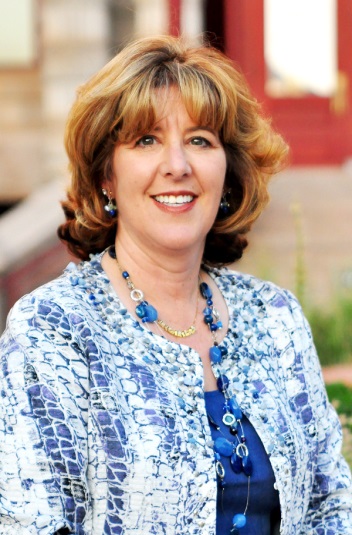 Patricia Martin is in solo practice in Colorado Springs where she has been a mediator in the office of Dispute Resolution since 2010.  She mediates Domestic Relations cases, (divorce, allocation of parental responsibilities, child support, post decree matters, contempt); Probate (guardianship) and Dependency and Neglect cases.  In addition to mediation, Patricia serves as a court appointed neutral as a Guardian ad Litem, Child’s Legal Representative, and Parenting Coordinator-Decision Maker.Patricia attended the University of Tulsa College of Law where she graduated with highest honors and holds certificates in Health Law and International Law.  She was the Oklahoma Bar Association Outstanding Young Lawyer Award recipient in 2000 and received numerous awards during her law school years.   She also holds a Masters and Bachelor’s degrees from UC Berkeley and UC Davis in Asian Studies.Following law school, Ms. Martin worked at a 40+ lawyer law firm, then a large hospital system as in-house counsel before moving back to Colorado.   She is active in the community, church and sports, including serving most recently on the board of the Pikes Peak Hospice Foundation.  She holds memberships in the El Paso County Bar Association and the Oklahoma Bar Association.  Ms. Martin is admitted to the bar and is a member in good standing in Colorado and Oklahoma.   She has raised three boys and is proud to be a native Coloradan.